附件1：进修申请表              姓    名                                          选送单位                                          进修专业                                          进修时长                                          填表时间                            地址：盐城市亭湖区人民北路53号　　邮编：224001电话：0515-88166322（科教科）注：此表送达我院时需随表附上身份证复印件、学历/学位证书、执业证书、资格证书、职称证书及单位介绍信及进修承诺书。姓  名姓  名性  别性  别性  别出生年月小一寸照片民  族民  族籍  贯籍  贯籍  贯婚姻状况小一寸照片学  历学  历学  位学  位学  位技术职称小一寸照片参加工作年月参加工作年月工作科室工作科室工作科室现任职务小一寸照片工作单位工作单位是否在职职工单位地址单位地址邮政编码单位主管部门负责人单位主管部门负责人联系电话  执 业 证 书 编 号  执 业 证 书 编 号  执 业 证 书 编 号  执 业 证 书 编 号资 格 证 书 编 号资 格 证 书 编 号资 格 证 书 编 号资 格 证 书 编 号进修时间进修时间       年     月     日至       年     月     日      共计：       个月            年     月     日至       年     月     日      共计：       个月            年     月     日至       年     月     日      共计：       个月            年     月     日至       年     月     日      共计：       个月            年     月     日至       年     月     日      共计：       个月            年     月     日至       年     月     日      共计：       个月            年     月     日至       年     月     日      共计：       个月            年     月     日至       年     月     日      共计：       个月     教育背景起止年月起止年月起止年月起止年月学  校（从大学开始填起）学  校（从大学开始填起）学  校（从大学开始填起）学  校（从大学开始填起）学历/学位教育背景教育背景教育背景工作简历起止年月起止年月起止年月起止年月工作单位及部门工作单位及部门工作单位及部门工作单位及部门职务/职称工作简历工作简历工作简历进修意向进修起止时间进修起止时间进修起止时间进修起止时间进修目的进修目的进修目的进修目的进修专业进修意向进修意向进修意向进修意向选送单位意见对进修生政治思想及业务能力的鉴定：对进修的意见：                                                单位负责人签字：                                                 单位签章：                                                                年     月     日对进修生政治思想及业务能力的鉴定：对进修的意见：                                                单位负责人签字：                                                 单位签章：                                                                年     月     日对进修生政治思想及业务能力的鉴定：对进修的意见：                                                单位负责人签字：                                                 单位签章：                                                                年     月     日对进修生政治思想及业务能力的鉴定：对进修的意见：                                                单位负责人签字：                                                 单位签章：                                                                年     月     日对进修生政治思想及业务能力的鉴定：对进修的意见：                                                单位负责人签字：                                                 单位签章：                                                                年     月     日对进修生政治思想及业务能力的鉴定：对进修的意见：                                                单位负责人签字：                                                 单位签章：                                                                年     月     日对进修生政治思想及业务能力的鉴定：对进修的意见：                                                单位负责人签字：                                                 单位签章：                                                                年     月     日对进修生政治思想及业务能力的鉴定：对进修的意见：                                                单位负责人签字：                                                 单位签章：                                                                年     月     日对进修生政治思想及业务能力的鉴定：对进修的意见：                                                单位负责人签字：                                                 单位签章：                                                                年     月     日公共卫生科是否为我院医联体成员单位：是   不是科室负责人：                                                                年     月     日是否为我院医联体成员单位：是   不是科室负责人：                                                                年     月     日是否为我院医联体成员单位：是   不是科室负责人：                                                                年     月     日是否为我院医联体成员单位：是   不是科室负责人：                                                                年     月     日是否为我院医联体成员单位：是   不是科室负责人：                                                                年     月     日是否为我院医联体成员单位：是   不是科室负责人：                                                                年     月     日是否为我院医联体成员单位：是   不是科室负责人：                                                                年     月     日是否为我院医联体成员单位：是   不是科室负责人：                                                                年     月     日是否为我院医联体成员单位：是   不是科室负责人：                                                                年     月     日科教科意见同意    不同意（签  章）                                                                年     月     日同意    不同意（签  章）                                                                年     月     日同意    不同意（签  章）                                                                年     月     日同意    不同意（签  章）                                                                年     月     日同意    不同意（签  章）                                                                年     月     日同意    不同意（签  章）                                                                年     月     日同意    不同意（签  章）                                                                年     月     日同意    不同意（签  章）                                                                年     月     日同意    不同意（签  章）                                                                年     月     日分管领导意见同意    不同意分管领导：                                                                年     月     日同意    不同意分管领导：                                                                年     月     日同意    不同意分管领导：                                                                年     月     日同意    不同意分管领导：                                                                年     月     日同意    不同意分管领导：                                                                年     月     日同意    不同意分管领导：                                                                年     月     日同意    不同意分管领导：                                                                年     月     日同意    不同意分管领导：                                                                年     月     日同意    不同意分管领导：                                                                年     月     日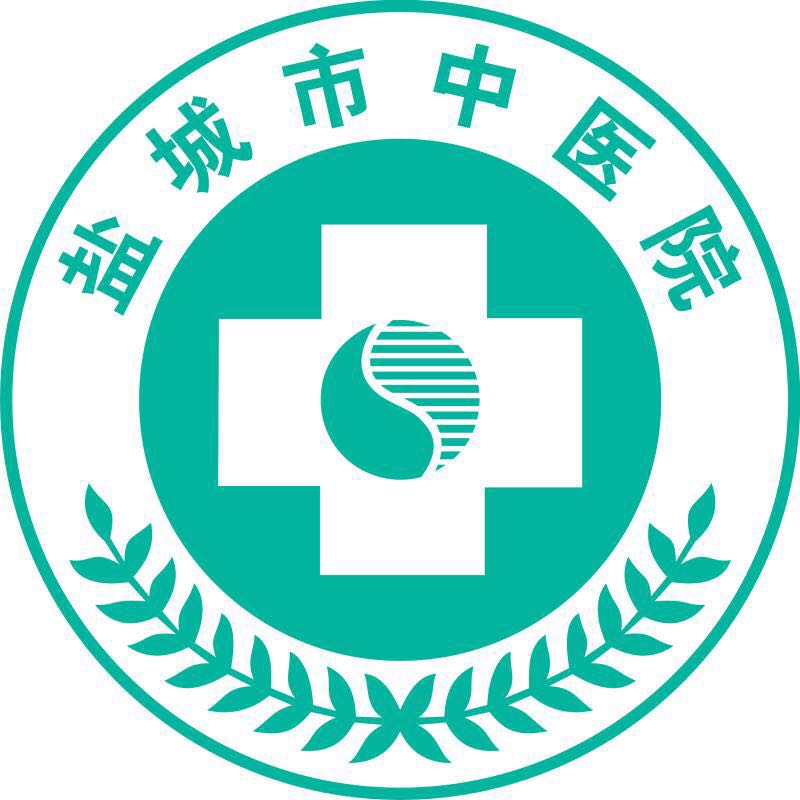 